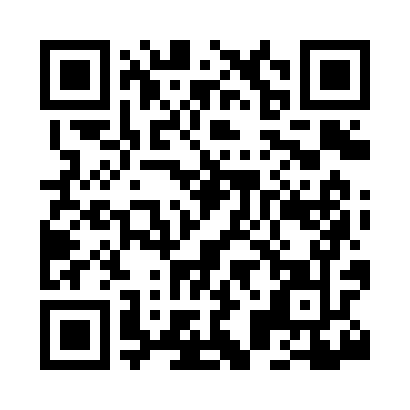 Prayer times for Walnford, New Jersey, USAMon 1 Jul 2024 - Wed 31 Jul 2024High Latitude Method: Angle Based RulePrayer Calculation Method: Islamic Society of North AmericaAsar Calculation Method: ShafiPrayer times provided by https://www.salahtimes.comDateDayFajrSunriseDhuhrAsrMaghribIsha1Mon3:565:331:025:018:3110:092Tue3:565:341:025:018:3110:083Wed3:575:341:035:018:3110:084Thu3:585:351:035:018:3110:075Fri3:595:351:035:018:3110:076Sat4:005:361:035:018:3010:067Sun4:005:361:035:028:3010:068Mon4:015:371:035:028:3010:059Tue4:025:381:045:028:2910:0410Wed4:035:381:045:028:2910:0411Thu4:045:391:045:028:2810:0312Fri4:055:401:045:028:2810:0213Sat4:065:411:045:028:2710:0114Sun4:075:411:045:028:2710:0115Mon4:085:421:045:028:2610:0016Tue4:105:431:045:028:269:5917Wed4:115:441:045:018:259:5818Thu4:125:451:055:018:249:5719Fri4:135:451:055:018:249:5620Sat4:145:461:055:018:239:5521Sun4:155:471:055:018:229:5322Mon4:175:481:055:018:219:5223Tue4:185:491:055:018:209:5124Wed4:195:501:055:008:209:5025Thu4:205:511:055:008:199:4926Fri4:225:511:055:008:189:4727Sat4:235:521:055:008:179:4628Sun4:245:531:054:598:169:4529Mon4:255:541:054:598:159:4330Tue4:275:551:054:598:149:4231Wed4:285:561:054:598:139:40